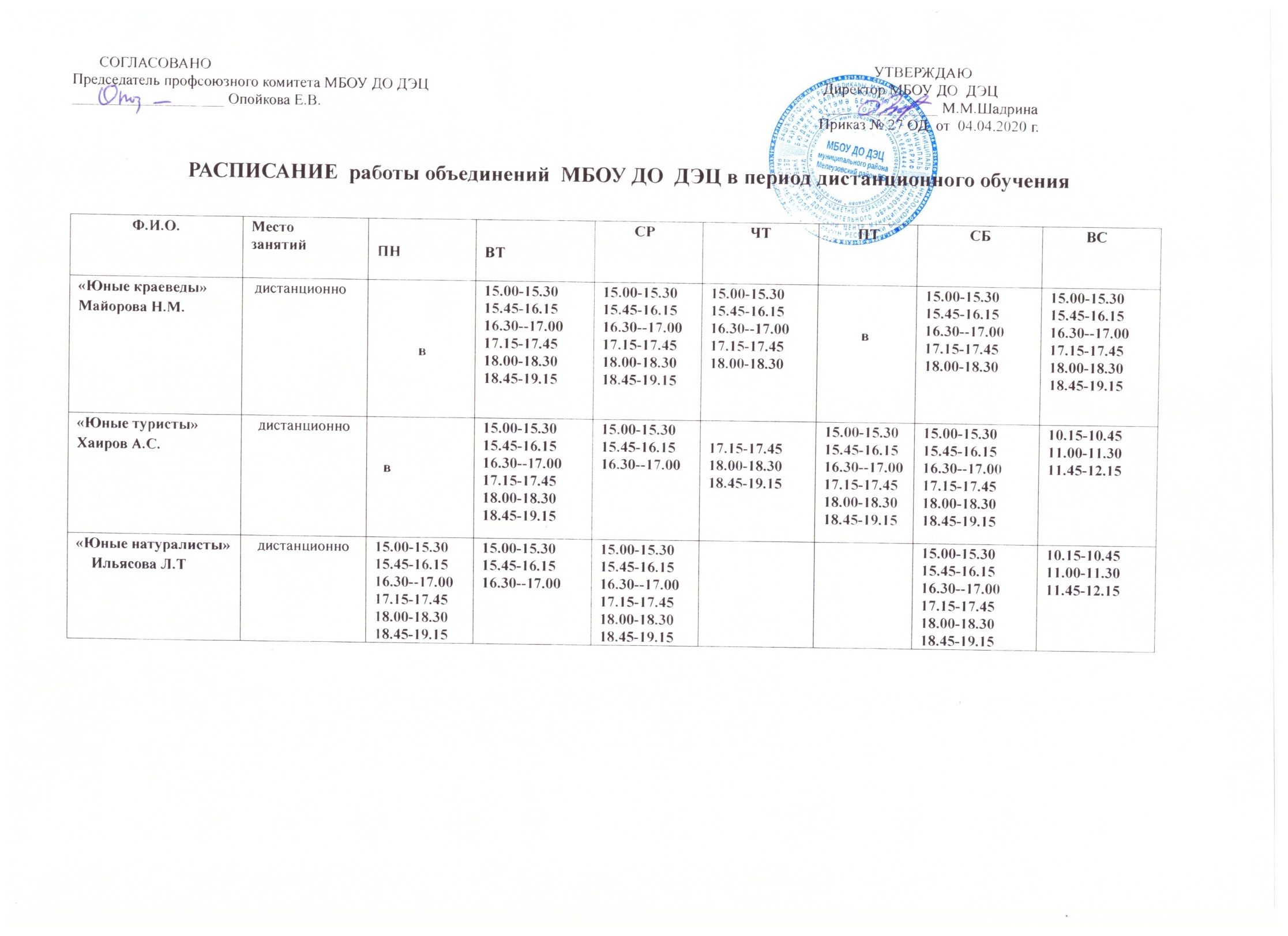 Ф.И.О.Местозанятий      ПН         ВТ        СРЧТПТСБ         ВС«Робинзоны»Торгашова Н.Н.  дистанционнов15.00-15.3015.45-16.1516.30--17.0017.15-17.4518.00-18.3015.00-15.3015.45-16.1516.30--17.0015.00-15.3015.45-16.1516.30--17.0017.15-17.4518.00-18.3018.45-19.1515.00-15.3015.45-16.1516.30--17.0017.15-17.4515.00-15.3015.45-16.1516.30--17.0017.15-17.4518.00-18.3018.45-19.1515.00-15.3015.45-16.1516.30--17.00«Цветоводы»«Юные экологи»Немкова Н.А    дистанционно15.00-15.3015.45-16.1516.30--17.0017.15-17.4518.00-18.3015.00-15.3015.45-16.1516.30--17.0017.15-17.4518.00-18.3015.00-15.3015.45-16.1516.30--17.0017.15-17.4518.00-18.3015.00-15.3015.45-16.1516.30--17.0015.00-15.3015.45-16.1516.30--17.0017.15-17.4518.00-18.30в15.00-15.3015.45-16.1516.30--17.0017.15-17.4518.00-18.3018.45-19.1519.30-20.00«Юные зоологи»Сладкова И.В.   дистанционно15.00-15.3015.45-16.1516.30--17.0017.15-17.4518.00-18.3018.45-19.1515.00-15.3015.45-16.1516.30--17.0017.15-17.4518.00-18.3018.45-19.1515.00-15.3015.45-16.1516.30--17.0015.00-15.3015.45-16.1516.30--17.00            в         в15.00-15.3015.45-16.1516.30--17.0017.15-17.4518.00-18.3018.45-19.15«Юные краеведы»     Опойкова Е.В.  дистанционно15.00-15.3015.45-16.1516.30--17.0017.15-17.4518.00-18.3015.00-15.3015.45-16.1516.30--17.0015.00-15.3015.45-16.1516.30--17.00         в15.00-15.3015.45-16.1516.30--17.0015.00-15.3015.45-16.1516.30--17.0017.15-17.4518.00-18.3010.15-10.4511.00-11.3011.45-12.15Ф.И.О.МестозанятийПНВТСРЧТПТСБВС«Юные натуралисты» Ишмухаметова С.А.       дистанционно15.00-15.3015.45-16.1516.30--17.0017.15-17.4518.00-18.3015.00-15.3015.45-16.1516.30--17.0017.15-17.4518.00-18.3015.00-15.3015.45-16.1516.30--17.0017.15-17.4518.00-18.3018.45-19.1519.30-20.0015.00-15.3015.45-16.1516.30--17.0015.00-15.3015.45-16.1516.30--17.0017.15-17.45 в«Орнитологи», «Гидробиологи»  Торгашов О.А.  дистанционнов15.00-15.3015.45-16.1516.30--17.0015.00-15.3015.45-16.1516.30--17.0017.15-17.4518.00-18.3018.45-19.1515.00-15.3015.45-16.1516.30--17.0017.15-17.4518.00-18.3018.45-19.1515.00-15.3015.45-16.1516.30--17.0017.15-17.4518.00-18.3018.45-19.1515.00-15.3015.45-16.1516.30--17.0017.15-17.4518.00-18.3018.45-19.1510.15-10.4511.00-11.3011.45-12.15«Азбука здоровья»Шадрина М.М.  дистанционно15.00-15.3015.45-16.1516.30--17.0015.00-15.3015.45-16.1516.30--17.0015.00-15.3015.45-16.1516.30--17.0015.00-15.3015.45-16.1516.30--17.00«Мир вокруг нас»Суяргулова Г.И.   дистанционно15.00-15.3015.45-16.1515.00-15.3015.45-16.1516.30--17.0015.00-15.3015.45-16.1516.30--17.0017.15-17.4518.00-18.3018.45-19.15